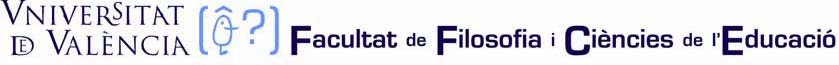 MASTER EN PSICOPEDAGOGÍAINSCRIPCIÓN DEL TRABAJO FIN DE MASTERDon/doña __________________________________ propone a la Comisión de Coordinación Académica los siguientes temas para el Trabajo Fin de Máster así como la preferencia de realizarlo con el tutor/a: __________________________________________________________________________________________________________________________________________________________________________________________________________________________________________________________________________________________________________________________________________________________________________________________________________________________________________________________________________________________________________________________________________Valencia, junio 2015                                                                                      El/La alumno/a. Firmado